                   OBČINA  CIRKULANE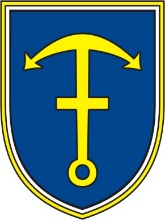                              Cirkulane 58                             2282 Cirkulane                             Telefon:  02/ 795 34 20                                Telefax:  02/ 795 34 21                             Email:     tajnistvo@cirkulane.si                                                 obcina.cirkulane@cirkulane.si VLOGO ZA NAJEM/UPORABO VEČNAMENSKE DVORANE V CIRKULANAH 1.2.Označiti kaj se najema/uporabljaSamo dvoranaDvorana in kuhinjaKuhinja3.ŽELENI TERMIN: 		__________________________________________________Kraj in datum:					_____________________                                          Podpis: _________________________NAJEMNIK/ UPORABNIK:NASLOV S POŠTNO ŠT.:PLAČNIK:                                  NASLOV S POŠTNO ŠT.:        DAVČNA ŠTEVILKA: 	ZAVEZANEC ZA DDV:DA          NEGSM: 	E- NASLOV